    МУНИЦИПАЛЬНОЕ АВТОНОМНОЕ УЧРЕЖДЕНИЕ КУЛЬТУРЫ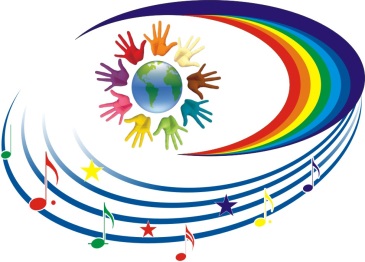 НАТАЛЬИНСКОГО МУНИЦИПАЛЬНОГО ОБРАЗОВАНИЯБАЛАКОВСКОГО МУНИЦИПАЛЬНОГО РАЙОНАСАРАТОВСКОЙ ОБЛАСТИ«НАТАЛЬИНСКИЙ ЦЕНТР КУЛЬТУРЫ»413801 с.Натальино, Балаковского района, Саратовской области, ул. Карла Маркса, д.21Утверждаю:Директор МАУК «Натальинский ЦК»А.В. ДолговПлан мероприятий, повещенных  дню Чернобыльской трагедии  26.04.2024Заведующий отделом культуры                                                              Орощук Е.А.№Наименование мероприятияДата, время, место проведенияОтветственный                                                             с. Хлебновка                                                             с. Хлебновка                                                             с. Хлебновка                                                             с. Хлебновка1Кино показ«Чернобыль»26.04.202414:00СДКГладышкина К.А.Зав. сектора2Информационные часы, посвященные трагедии на Чернобыльской АЭС26.04.202414:30СДКГладышкина К.А.Зав. секторап.Головановскийп.Головановскийп.Головановскийп.Головановский3«Чернобыль боль Земли».тематическая беседа.Просмотр фильма.26.04.24г.16.00СДКШиблёва Ю.П.рук.кружкас.Матвеевкас.Матвеевкас.Матвеевкас.Матвеевка4Информационный час «Чернобыльская трагедия»26.04.202416:00Елшина А.А.Зав. секторомс.Старая Медынкас.Старая Медынкас.Старая Медынкас.Старая Медынка5«Память, которой не будет конца»Тематическая программа26.04.2412:00СКТихомирова В.ВЗав.сектором СК.с.Подсосенкис.Подсосенкис.Подсосенкис.Подсосенки6Информационный час«Чернобыль в памяти навечно»26.04.2415:00СДКТураева О.А.Зав.сектором СК.с.Натальинос.Натальинос.Натальинос.Натальино7Час истории«Трагедия Чернобыля»26.04.2416:00ЦКЛевин Е.Г.Рук.кружкас.Николевкас.Николевкас.Николевкас.Николевка8Час информации для детей «День памяти жертв Чернобыля»26.04
15:00
ООШколаВолгина А.Ю.
Рук.кружкап.Грачип.Грачип.Грачип.Грачи9Вечер – реквием «Долгое эхо Чернобыля»26.04.2024г.17:00СДКВласенко О.А.Зав.секторомп.Николевскийп.Николевскийп.Николевскийп.Николевский10Тематическая программа 
«Чернобыль. Это не должно повториться!»Час истории, видео.26.04.24г.
16.00
 СДКРыгина О.М.
Зав.секторомп.Новониколаевскийп.Новониколаевскийп.Новониколаевскийп.Новониколаевский11Тематический час «Чернобльская трагедия»26.04.23г.17.00СДККосолапкина А.П.Зав.сектором